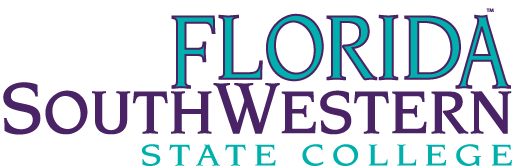 CVT & RESPIRATORY CARE PROGRAMSFaculty Planning Meeting for AY 2019-2020Mar 12,2020, 10:00 AMAttendance:Sindee Karpel, RRT, AE-C		Faculty Respiratory Care & BS-CPS, Chair BS-CPSJean Newberry, RRT-NPS, ACCS	Program Director Respiratory Care Classes cancelled this weekClinicals are cancelled.   All students will not be continuing in hospital clinics until further noticeHeather on maternity leaveShould classes not be allowed on campus, what is the plan?All courses that were live can be continued remotely via ZOOMRET 2264 and RET 2264L  -- most of the material covered before spring break is the pertinent material needed for the NBRC exams.  The rest of the semester was fine tuning of these concepts and adding some more unconventional methods of ventilation.    Shawn and Jean are going to ‘film’ some labs that can be used in an online setting.  Lecture will be live remote via ZOOM.  Lab will consist of assignments and case presentation alone with the videos from Jean and ShawnCase presentations will be postponed as students cannot access their patient information at their clinical sites.   Case studies will be substitutedRET 2875L-clinic is cancelled.  Students will continue with skills in our labs if possible.  If not, online exercises will be done with multiple discussion boards to discuss patients and scenariosRET 2295—Sindee will continue to conduct classes live on ZOOM.  ClassmatesLR sims will continue as planned.   Jean will have the students come and sign out computers so C&S sims can continueRET 1007 – Sindee will continue to conduct classes live on ZOOMRET 1275L -- Sindee will continue to conduct classes live on ZOOM.  Sindee has equipment/material at her house that she can demonstrate techniques to the students live.  Final will be converted to a written format instead of a practicumRET 1613C --  Jean will continue that live remote via ZOOMInter-rater reliability among the Clinical Associates cannot not occur due to RET 1275 final not live.  Will defer until a later date (next year??)All finals will be proctored via Zoom with multiple ‘chat’ rooms being utilized, for more intense proctoring.Summer schedule will continue as planned, until we know differentlyLee Health / legal in conference to work out a plan for lee Health to borrow our Servo i vents and PB 980.  NCH has contacted us as well,  all modern ventilators going to Lee Health.  Other vents too old or when we received the vents it was with the understanding that not for patient use.